William James HughesWilliam James Hughes, born in Bushey in 1889, was the eldest son of Frank and Louise Hughes of Clay Hill, Bushey, who had three children. His father was stoker of steam engines. By 1901, the family had moved to 7 Rosebery Road, Bushey and William was employed as a gardener’s labourer. On 4 February 1905, he married Elizabeth Emily Cooke. They made their home at 123, School Lane, Bushey and by 1911 had three sons, William, Albert and George. William enlisted in Watford as Private 22307 in the Royal Irish Fusiliers. He died of wounds on 14 August 1918, aged 36. He was buried at Arneke British Cemetery in northern France and is commemorated on the Bushey memorial and at St Peter’s Church, Bushey Heath. His wife and children later lived at 21, Primrose Gardens, School Lane, Bushey. 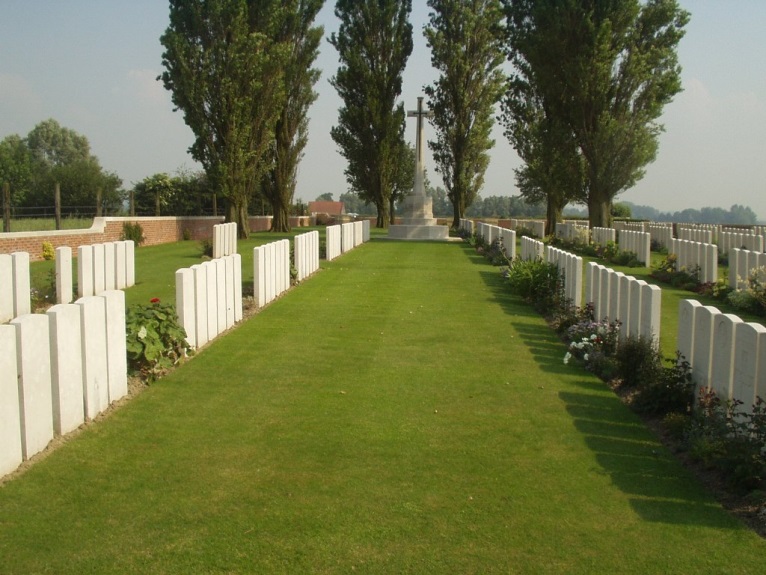 